Dorfbewegung e.V. 	Protokoll zur Jahreshauptversammlung 2019 am 13.11.2019Anwesende: Claudia Klafs (1. Vorstand), Ulrike Brutscher (2. Vorstand), Katja Dormeyer (Kassier) Anwesende Mitglieder: Ursula Herz, Theres Waldmüller, Petersen DanielaAnwesende Nichtmitglieder: Mon Seifert, Querini-Krämer Sevync, Dongmo Serge, Förster MarkusAbwesend: Nicole Mc Cartney (Schriftführerin) -> entschuldigt TOP 1 Bericht des KassiersKatja Dormeyer stellt die Einnahmen und Ausgaben aus dem Jahr 2019 vor.TOP 2 Entlastung des KassiersUrsula Herz, hier eingesetzt als Kassenprüferin, bestätigt die Prüfung und beantragt die Entlastung des Kassiers. Abstimmung: 4 Ja-Stimmen/ 1 Enthaltung. (entlastet)  TOP 3 Kommunalwahl 2020Rückblick auf die letzten 6 Jahre, von der Gründung des Vereins bis zum Einzug von 2 Mitgliedern der Dorfbewegung in den Gemeinderat. In dieser Zeit hat sich im Gemeinderat viel bewegt unter anderem hat sich die Kommunikationskultur im Gemeinderat verbessert. Aufstellung von Hundetoiletten im Gemeindegebiet. (Antrag Dorfbewegung)Es wurde ein 40%-Regelung bei der Ausweisung von Bauland eingeführt. 40% der Fläche bei ausgewiesenem Bauland kann die Gemeinde für den Preis von Bauerwartungsland erwerben. Es wurde auf die Anwendung von geltendem EU-Recht bei der Ausschreibung des Einheimischenmodells geachtet.Verbesserung der Auslastung des PGZs durch die Mitnutzung zweier Räume durch den Kindergarten. Unsere Gemeinderätinnen repräsentieren die „Zugezogenen“ im Dorf, sie haben auf viele Sachverhalte einen neutralen Blick. Für die Wahl im März 2020 wird es wieder eine Liste der Dorfbewegung geben. Es wird diesmal keine reine Frauenliste sein, 7 Personen können es sich gut vorstellen auf der Liste zu  stehen. Weitere interessierte Frauen und Männer werden noch aktiv gesucht. TOP 4 Weiteres VorgehenFormulierung der Ziele und Visionen der DorfbewegungWeitere Frauen und Männer für die Liste findenÖffentlichkeitsarbeit:Pressemitteilungen Aktualisierung der WebseiteRegelmäßige NewsletterRegelmäßige TreffenAufstellung einer Kandidatenliste Durchführung einer Aufstellungsversammlung Erstellung eines FlyersNächster Termin: Mittwoch 04.12.2019, 20 UhrDie Örtlichkeit wird noch bekannt gegeben.Protokollführerin: Ulrike BrutscherPähl, 14.11.2019 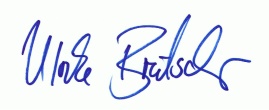 Anhang: Einnahmen-Ausgaben-Übersicht 2018Unterschriftenliste der Teilnehmer